У К Р А Ї Н АЧЕРНІВЕЦЬКА ОБЛАСНА РАДАПротокол №2Засідання конкурсної комісії з питань конкурсного відбору на посаду начальника обласного комунального навчального закладу «Буковинський ліцей-інтернат з посиленою військово-фізичною підготовкою»08 серпня 2019 року					м. Чернівці,    0900 год.Загальний склад конкурсної комісії – 5 чоловік.ПРИСУТНІ:Голова конкурсної комісії:Герман Михайло Ілліч, інспектор господарської групи при Чернівецькій обласній раді;Члени конкурсної комісії:Ісопенко Ірина Юліанівна, виконуюча обов’язки директора Департаменту освіти і науки облдержадміністрації;Кривов’яза Юлія Вікторівна, начальник відділу з питань земельних відносин управління з питань забезпечення повноважень щодо управління об’єктами спільної власності;Анастіна Ірина Іванівна, заступник начальника обласного комунального навчального закладу «Буковинський ліцей інтернат з посиленою військово-фізичною підготовкою»;Шулекіна Ганна Вікторівна, голова профкому обласного комунального навчального закладу «Буковинський ліцей-інтернат з посиленою військово-фізичною підготовкою».Секретар конкурсної комісії: Думанчук Анатолій Іванович, головний спеціаліст відділу орендних відносин і організації розрахунків управління з питань забезпечення повноважень щодо управління об’єктами спільної власності.	Присутній учасник конкурсного відбору на заміщення посади начальника ОКНЗ «Буковинський ліцей-інтернат з посиленою військово-фізичною підготовкою» - Статнік Ігор Васильович.ВІДСУТНІ: не має.ПОРЯДОК ДЕННИЙПро проведення тестування з кандидатом на посаду начальника ОКНЗ «Буковинський ліцей-інтернат з посиленою військово-фізичною підготовкою»;Про розв’язання ситуаційних завдань з кандидатом на посаду начальника ОКНЗ «Буковинський ліцей-інтернат з посиленою військово-фізичною підготовкою»;Про заслуховування публічних презентацій проектів програм розвитку закладу на два та шість років кандидата на посаду начальника ОКНЗ «Буковинський ліцей-інтернат з посиленою військово-фізичною підготовкою»;Про проведення співбесіди з кандидатом на посаду начальника ОКНЗ «Буковинський ліцей-інтернат з посиленою військово-фізичною підготовкою»;Про визначення переможця конкурсу з відбору на посаду начальника ОКНЗ «Буковинський ліцей-інтернат з посиленою військово-фізичною підготовкою»;Була озвучена та внесена на голосування пропозиція голови конкурсної комісії проголосувати за затвердження порядку денного.Результат голосування: одноголосно - «за».І. Слухали:Про проведення тестування з кандидатом на посаду начальника ОКНЗ «Буковинський ліцей-інтернат з посиленою військово-фізичною підготовкою».	Головою конкурсної комісії було поінформовано Статніка І. В. про умови конкурсу та зазначено, що під час проведення тестування кандидатам забороняється користуватися додатковими електронними приладами, підручниками, навчальними посібниками, іншими матеріалами та запропоновано перейти до проведення тестування.	Конкурсна комісія з відбору на посаду начальника ОКНЗ «Буковинський ліцей-інтернат з посиленою військово-фізичною підготовкою» по завершенню встановленого часу оголосила результати проведеного тестування.За результатами тестування Статнік І.В. набрав 3,5 балів, при максимальній кількості балів, яку можна отримати за результатами тестування 6 балів.Вирішили:Затвердити результати тестування 3,5 балів та допустити Статніка І.В. до участі в черговому етапі конкурсного відбору – розв’язання ситуаційних завдань.Результат голосування: одноголосно - «за».ІІ. Слухали:	Про розв’язання ситуаційних завдань з кандидатом на посаду начальника ОКНЗ «Буковинський ліцей-інтернат з посиленою військово-фізичною підготовкою».	Головою конкурсної комісії було запропоновано перейти до розв’язання ситуаційних завдань з кандидатом на посаду начальника ОКНЗ «Буковинський ліцей-інтернат з посиленою військово-фізичною підготовкою» Статніком І.В. та повідомлено, що ситуаційні завдання проводяться з метою об’єктивного з’ясування спроможності кандидатів використовувати свої знання, досвід під час виконання посадових обов’язків, а також з метою комплексної перевірки кандидатів на відповідність вимогам щодо професійної компетентності, комунікаційних якостей та вміння приймати рішення.	Конкурсна комісія з відбору на посаду начальника ОКНЗ «Буковинський ліцей-інтернат з посиленою військово-фізичною підготовкою» під головуванням Германа Михайла Ілліча по завершенню встановленого часу оголосила результати розв’язання ситуаційних завдань.За результатами розв’язання ситуаційних завдань Статнік І.В. набрав 1.9 бали, при максимальній кількості балів, яку можна отримати за результатами розв’язання всіх ситуаційних завдань 2 бали.Вирішили:Затвердити результати розв’язання ситуаційних завдань 1.9 балів та допустити Статніка І.В. до участі в черговому етапі конкурсного відбору – проведення публічної презентації проектів програм розвитку закладу на два та шість років.Результат голосування: одноголосно - «за».ІІІ. Слухали:	Про заслуховування публічних презентацій проектів програм розвитку закладу на два та шість років кандидата на посаду начальника ОКНЗ «Буковинський ліцей-інтернат з посиленою військово-фізичною підготовкою» Статніка І.В.Виступили: 	Кандидат на посаду начальника ОКНЗ «Буковинський ліцей-інтернат з посиленою військово-фізичною підготовкою» Статнік І.В. поінформував присутніх про основні напрямки роботи та презентував проект програми розвитку начальника ОКНЗ «Буковинський ліцей-інтернат з посиленою військово-фізичною підготовкою».	Конкурсна комісія з відбору на посаду начальника ОКНЗ «Буковинський ліцей-інтернат з посиленою військово-фізичною підготовкою» під головуванням Германа Михайла Ілліча по завершенню встановленого часу оголосила результати публічної презентації.За результатами оцінювання презентації перспективного плану розвитку закладу Статнік Ігор Васильович набрав 34.2 бали, при максимальній кількості балів, яку можна отримати за презентацію 35 балів.Вирішили:Затвердити результати публічної презентації 34.2 балів та допустити Статніка І.В. до участі в черговому етапі конкурсного відбору – проведення співбесіди.Результат голосування: одноголосно - «за».ІV. Слухали:	Про проведення співбесіди з кандидатом на посаду начальника ОКНЗ «Буковинський ліцей-інтернат з посиленою військово-фізичною підготовкою».	Конкурсна комісія з відбору на посаду начальника ОКНЗ «Буковинський ліцей-інтернат з посиленою військово-фізичною підготовкою» поставили кандидату ряд запитань, на які Статнік І.В. надав правильні та обґрунтовані відповіді.По завершенню співбесіди здійснено обговорення кандидатури та оголошено результат співбесіди.За результатами співбесіди Статнік Ігор Васильович набрав 4.6 балів при максимальній кількості балів, яку можна отримати за результатами співбесіди 5 балів.Результат голосування: одноголосно - «за».V. Слухали:Про визначення переможця конкурсу з відбору на посаду начальника ОКНЗ «Буковинський ліцей-інтернат з посиленою військово-фізичною підготовкою»;Голова конкурсної комісії Герман Михайло Ілліч, оголосив остаточні результати оцінювання Статніка Ігоря Васильовича за результатами конкурсного відбору та поінформував, що за результатами всіх етапів конкурсного відбору загальна сума балів Статніка І.В. склала 44,2 бали при максимальній кількості балів, виставлених за результатами всіх етапів конкурсу 48 балів.Вирішили:Визнати переможцем конкурсного відбору на посаду начальника ОКНЗ «Буковинський ліцей-інтернат з посиленою військово-фізичною підготовкою» Статніка Ігоря Васильовича, та повідомити його про результати конкурсного відбору.Рекомендувати сесії Чернівецької обласної ради призначити   Статніка Ігоря Васильовича на посаду начальника ОКНЗ «Буковинський ліцей-інтернат з посиленою військово-фізичною підготовкою» як такого, що обраний за конкурсним відбором, і укласти з ним контракт строком на 6 років.Результат голосування: одноголосно - «за».Голова комісії                                          _____________     М.  ГерманЧлени конкурсної комісії                      _____________     І. Ісопенко                                                                    _____________     Ю. Кривов’яза                                                                     _____________     І. Анастіна                                                                     _____________     Г.ШулекінаСекретар комісії                                      _____________     А. Думанчук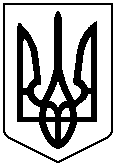 